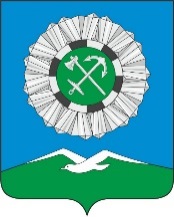 Российская ФедерацияИркутская областьСлюдянский районСЛЮДЯНСКОЕ МУНИЦИПАЛЬНОЕ ОБРАЗОВАНИЕГОРОДСКАЯ ДУМАРЕШЕНИЕ  г. Слюдянкаот 05.03.2019 № 23 IV-ГДО награждении Щербатюка А.А. Почётной грамотой Думы Слюдянского муниципального образования В соответствии со статьей 14 Федерального закона от 06.10.2003 года  №131-ФЗ «Об общих принципах организации местного самоуправления в Российской Федерации», руководствуясь решением Думы Слюдянского муниципального образования от 07.11.2014 года №62 III-ГД «Об утверждении Положения «О Почетной грамоте Думы Слюдянского муниципального образования, статьями 9, 10, 33, 37 Устава Слюдянского муниципального образования, зарегистрированного Главным управлением Министерства юстиции РФ по Сибирскому Федеральному округу от 23 декабря 2005 года №RU385181042005001, с изменениями и дополнениями, зарегистрированными Управлением Министерства юстиции Российской Федерации по Иркутской области от 9 ноября 2018 года №RU385181042018003,ГОРОДСКАЯ ДУМА решила:1. Наградить Почетной грамотой Думы Слюдянского муниципального образования Щербатюка Александра Анатольевича – главного врача негосударственного учреждения здравоохранения «Узловая поликлиника на станции Слюдянка ОАО «Российские железные дороги» за большой вклад в развитие здравоохранения и многолетнюю работу по оказанию высококвалифицированной медицинской помощи населению Слюдянского муниципального образования и в связи с 65-летием со дня рождения.2. Опубликовать настоящее решение в газете «Байкал Новости» или в приложении к данному периодическому изданию, а также разместить на официальном сайте администрации Слюдянского городского поселения Слюдянского района в сети Интернет.Председатель ДумыСлюдянского муниципального образования                                                    А.В. Тимофеев